PONTE TRESA (I)6 ½-Zimmer- Einfamilienhaus mit GartenAn sehr ruhiger, sonniger Aussichtslage……………………………………..……………..……………………………………..………..…………………….……………….Casa di 6 ½ locali con giardinoIn posizione molto tranquilla e soleggiata con bella vista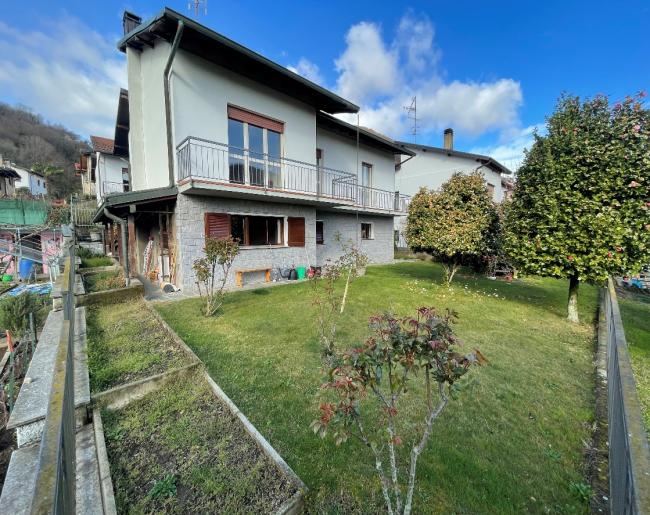                                                                                                                                                                                                      4180/3702    Fr. 485‘000.--  Standort | UmgebungOrtschaft: 721037 Villaggio Bensi 7 Ponte Tresa (IT)Regione:	VareseLage:	sehr ruhig, sonnig und zentralAussicht:	schöner AusblickSchulen: ja in Ponte TresaEinkauf: Ponte Tresa-Zentrumöffentlicher Verkehr: 550 m L. Ponte Tresa, BUSDistanz nächste Stadt: 13.3 km (Lugano)Entfernung zur Grenze CH: 2.1 km (Ponte Tresa)Distanz Autobahn: 12km  BeschreibungDieses gemütliche 6 ½-Zimmer-Einfamilienhaus befindet sich an sehr ruhiger, sonniger Aussichtslage in Villaggio Bensi 7 in Ponte Tresa (IT). 2 km von der Schweizer Grenze entfernt.Das Gebäude wurde 1968 erbaut, 1980 wurden Elektroinstallationen, Sanitäranlagen und der Fußboden durch keramische Materialien und Parkett ersetzt, während 1990 das Dach mit Kupferfliesen neu gedeckt wurde.Das Gebäude ist in gutem Zustand sowohl innerhalb als auch außerhalb, es ist vor allem mit einem schönen Garten von 400m2 umgeben. Das Haus besteht aus zwei Etagen und zwei Eingängen. Im ersten Stock gibt es ein Esszimmer mit Kamin, eine Küche, eine Waschküche oder einen Arbeitsbereich, eine Toilette mit Dusche, ein Schlafzimmer und auch einen der beiden Eingänge des Gebäudes und eine Garage. Die Treppe führt uns zu einer zweiten Etage. Auf dieser gibt es ein Wohnzimmer mit Zugang zu einem Balkon, von dem aus ein schöner Blick auf die Berge und die Umgebung besteht. Ferner sind zwei Schlafzimmer auch mit Zugang zum Balkon, ein Badezimmer mit Badewanne und Bidet, und ein Arbeitszimmer oder Büro eingebaut. Dieser Arbeitsraum kann in eine Küche umgewandelt werden, die Genehmigung liegt vor.In weniger als fünf Minuten erreichen wir das Zentrum von Ponte Tresa, wo wir natürlich alles finden können, was wir brauchen. Ponte Tresa zeichnet sich dadurch aus, dass man am Wochenende den lokalen Markt, den Lavena-Markt, besuchen kann, der wirklich sehenswert ist.………………………………………………………………………………………………………………………  Highlightssehr zentrale LageSonnenkollektorenes ist möglich, eine dritte Etage zu realisieren       Posizione | DintorniLuogo: 721037   Villaggio Bensi 7 Ponte Tresa (IT)Regione: VaresePosizione: molto centrale Scuole: sì a Ponte TresaTrasporto pubblico: 550 m L. Ponte Tresa, Crocetta 3 Fermata dell’autobusPosti auto: Il garage con due posti di fronte all’edificioDistanza dalla prossima città: 13.3 km (Lugano)Distanza autostrada: 12 kmDistanza dal confine CH: 2.1 km (Ponte Tresa)per Lugano 13.3kmShopping: a soli 5 min dalla proprietà si trova il centro di Ponte Tresa Descrizione dell’immobileQuesta accogliente casa di 6 ½ locali si trova in una posizione molto soleggiata e tranquilla al Villaggio Bensi 7 a Ponte Tresa (IT). A 2 km dal confine svizzero.L’edificio è stato costruito nel 1968, nel 1980 sono stati fatti impianti elettrici impianti idraulici, e la sostituzione del pavimento con materiali ceramica e parchetto, mentre nel 1990 il tetto fu rifatto con il materiale tegole rame.L’edificio si presenta in buone condizioni sia all´ interno sia all´ esterno, è principalmente decorato con un bel giardino di 400m2. La casa familiare è composta da due piani e da due ingressi. Nel primo piano si trova una sala da pranzo con camino, una cucina, una zona lavanderia o di lavoro, una toilette con doccia, una camera da letto ed inoltre una delle due entrate dell’edificio e un garage. Le scale ci conducono ad un secondo piano, nel secondo piano della proprietà vi sono, un soggiorno con accesso ad un balcone dal quale possiamo beneficiare di una bella vista delle montagne e della zona circostante, successivamente troviamo due camere da letto anch’esse con accesso al balcone, un bagno con vasca e bidet, e una stanza di lavoro o ufficio che i proprietari della casa utilizzavano.Questa stanza di lavoro può essere trasformata in un locale cucina, il permesso è stato accettato.In meno di cinque minuti dalla proprietà possiamo raggiungere il centro di Ponte Tresa in cui naturalmente possiamo trovare tutto il necessario. Ponte Tresa si caratterizza per il fatto che nel fine settimana si può visitare il mercato locale chiamato mercato di Lavena nel quale merita realmente la pena di andare a vedere.  HighlightsPosition molto centraleè possibile realizzare un terzo piano.I pannelli solari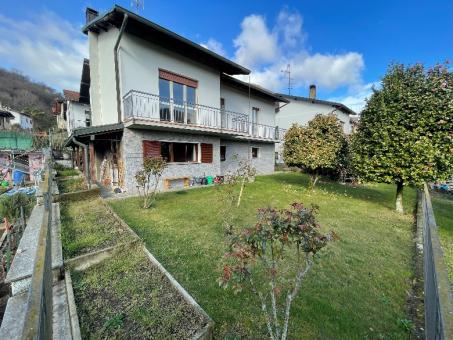 Das Hauptfoto des Gebäudes / La Foto Principals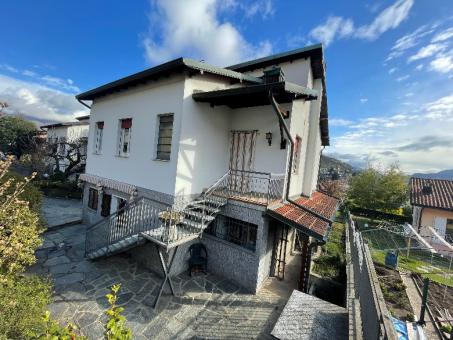                                            Das Gebäude / Edificio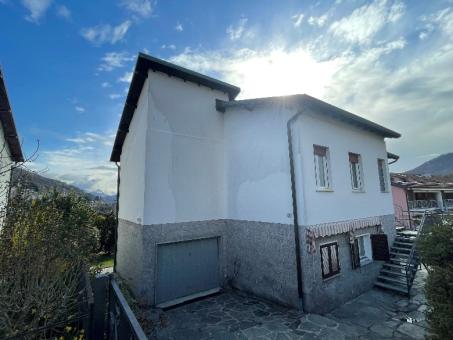 Eingang zum Gebäude mit Garage/ Ingresso all'edificio con garage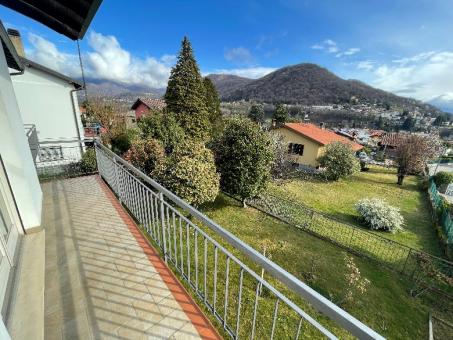 Balkon mit schöner Aussicht auf die Umgebung und die Berge / Il balcone con una bella vista 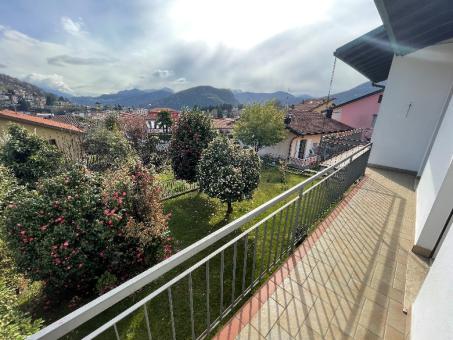 Balkon mit schöner Aussicht auf die Umgebung und die Berge / Il balcone con una bella vista 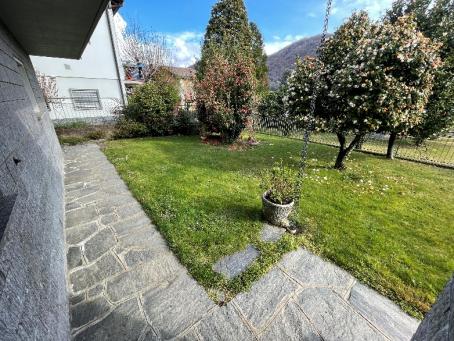 Der Garten/ Il giardino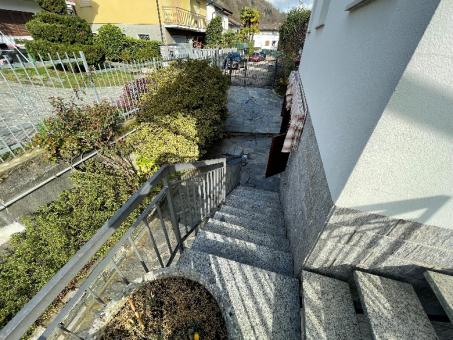 Blick von der Rückseite des Gebäudes und dem Zugangstor/ Vista dal posteriore dell'edificio 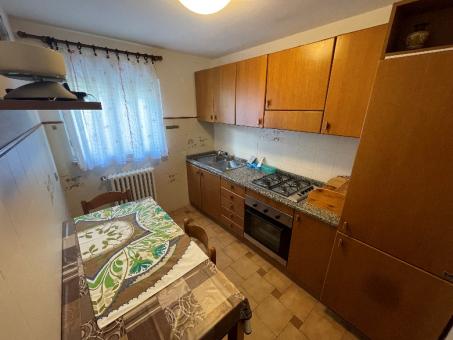 Küchenraum im ersten Stock des Gebäudes / Cucina al primo piano dell'edificio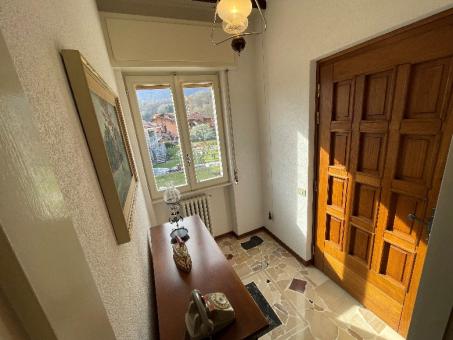 Aufgang mit Korridor im ersten Stock des Gebäudes/ La scala ed il corridoio al primo piano 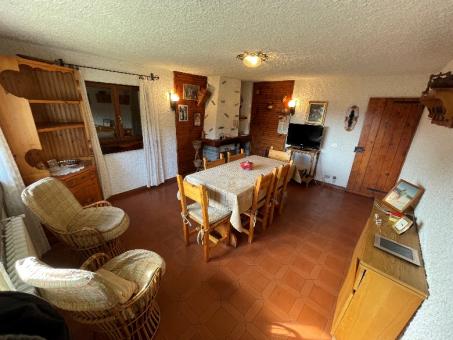   Speisesaal im ersten Stock des Gebäudes/ La sala da pranzo al primo piano dell'edificio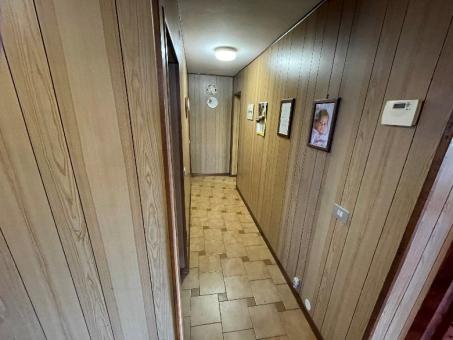                    Der Korridor im ersten Stock des Gebäudes/ Il corridoio al primo piano dell'edificio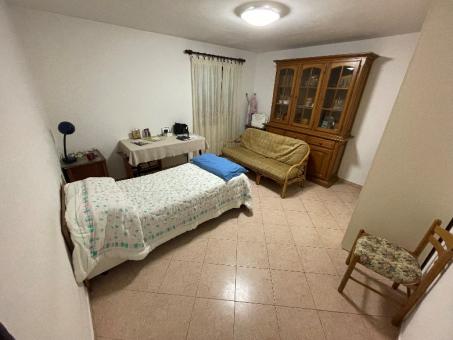 Das Schlafzimmer im ersten Stock des Gebäudes/ La camera da letto al primo piano dell'edificio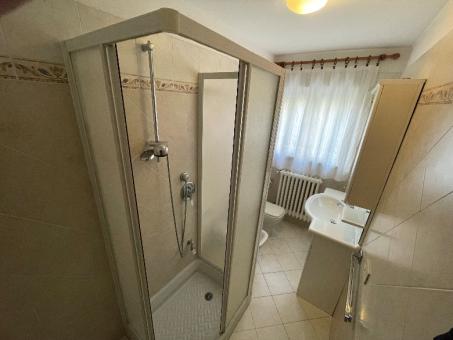 Toilette mit Dusche in der ersten Etage des Gebäudes/Toilette con doccia al primo piano 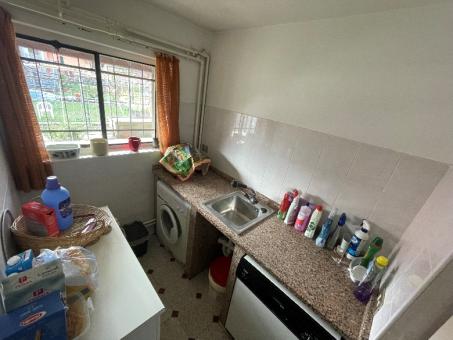 Waschküche / la lavanderia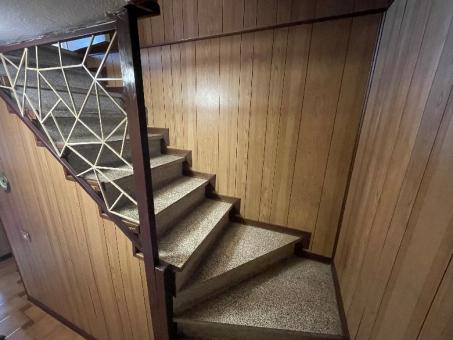 Blick auf die Treppe zum zweiten Stock des Gebäudes/Vista delle scale al secondo piano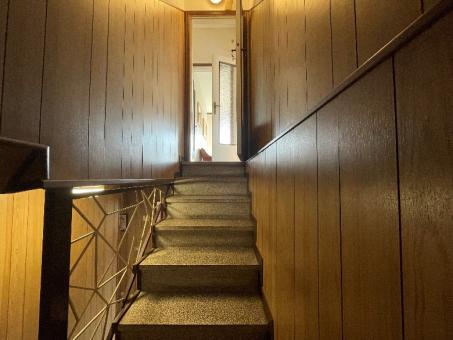 Blick auf die Treppe zum zweiten Stock des Gebäudes / Vista delle scale al secondo piano 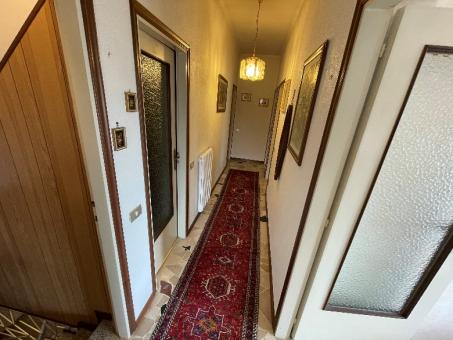 Korridor im zweiten Stock des Gebäudes / Il corridoio al secondo piano dell'edificio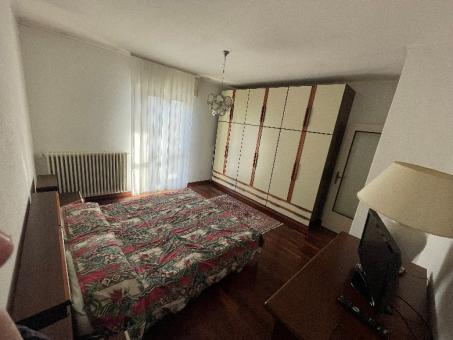 Doppelzimmer mit Zugang zum Balkon / La camera matrimoniale con accesso al balcone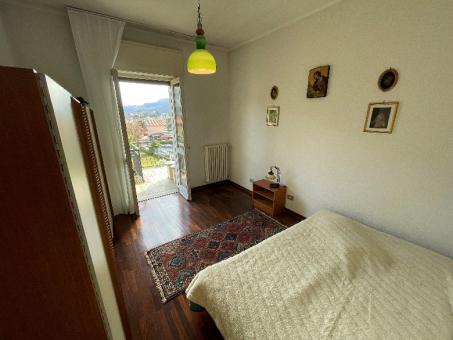 Schlafzimmer mit Zugang zum Balkon / La camera da letto con accesso al balcone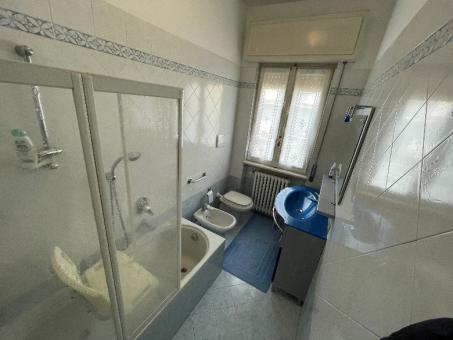 Badezimmer mit Badewanne und Bidet im zweiten Stock des Gebäudes / Il bagno con vasca 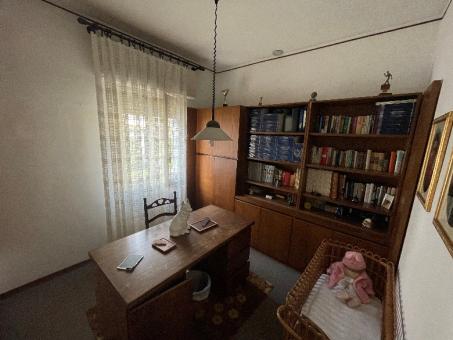 Das Büro / L'ufficio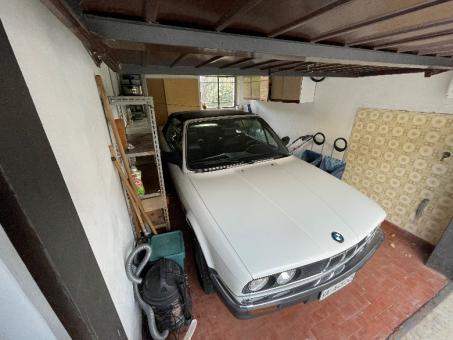 Die Garage / Il garage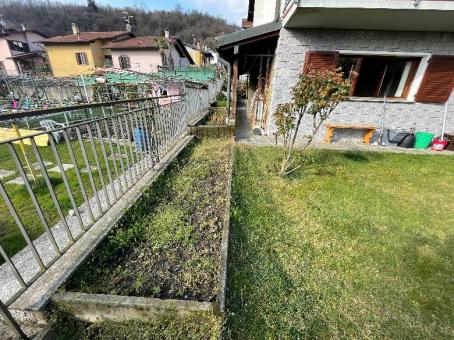 Gemüsebeete - Aiuole di verdura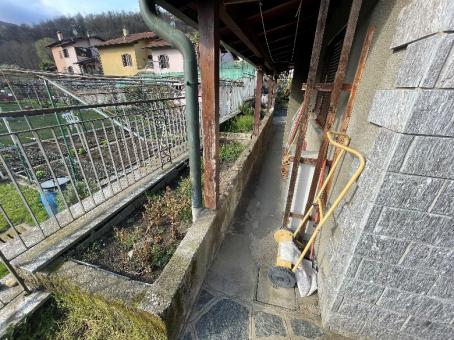 Gemüsebeete - Aiuole di verduraWest- und Ostfassade / facciate ovest ed est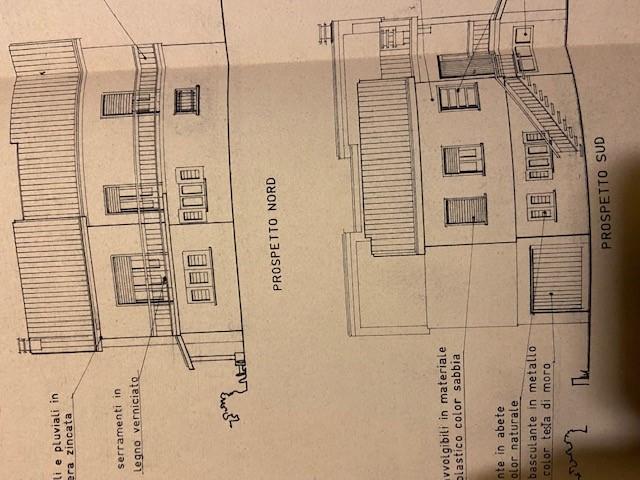 Süd-Nord-Fassaden/ Facciate sud-nord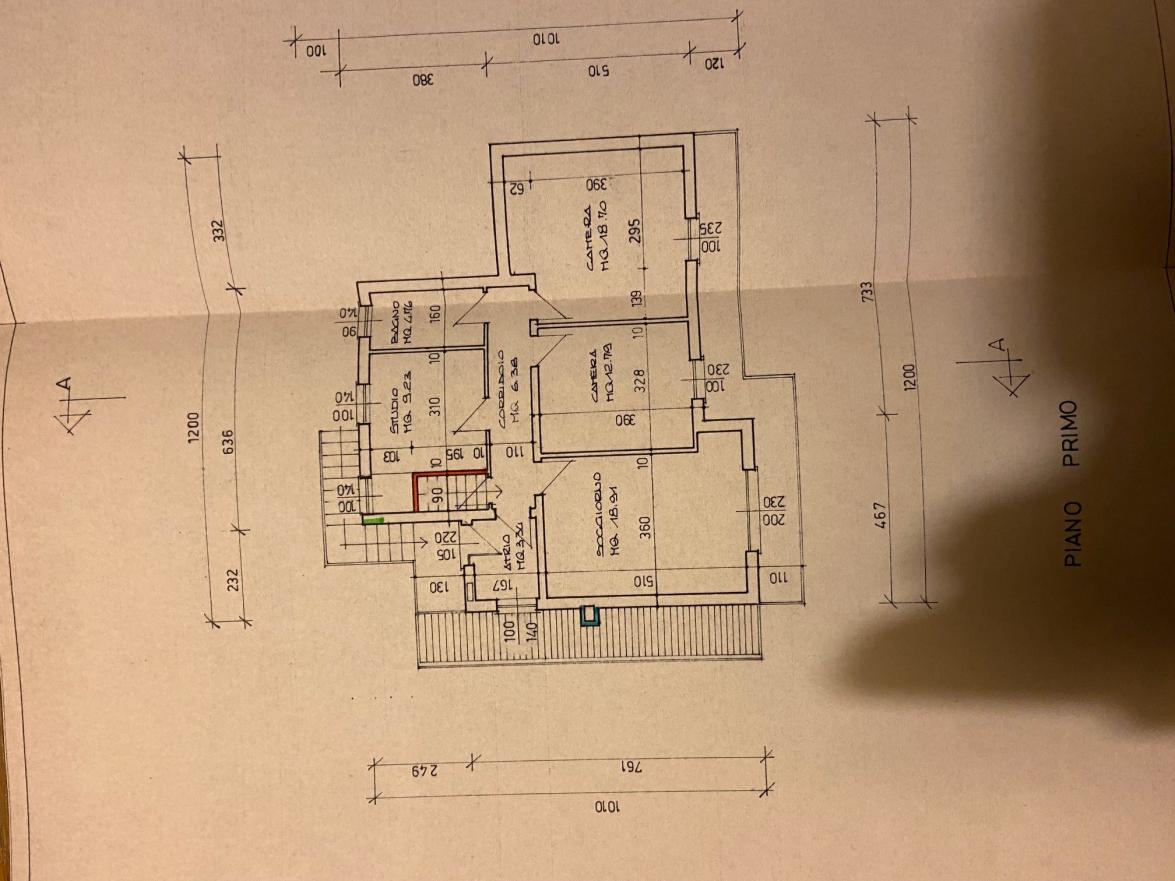 Erste Etage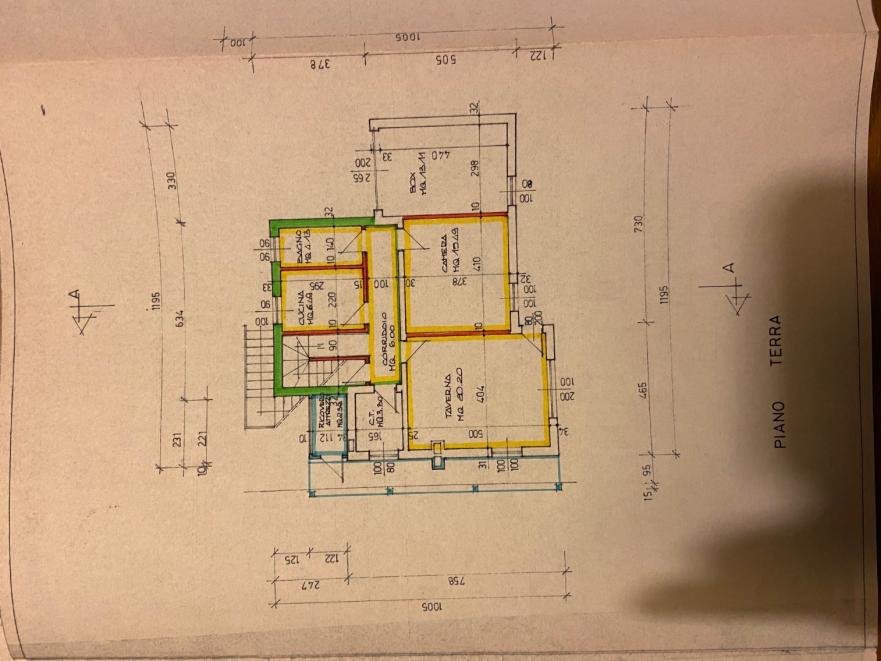 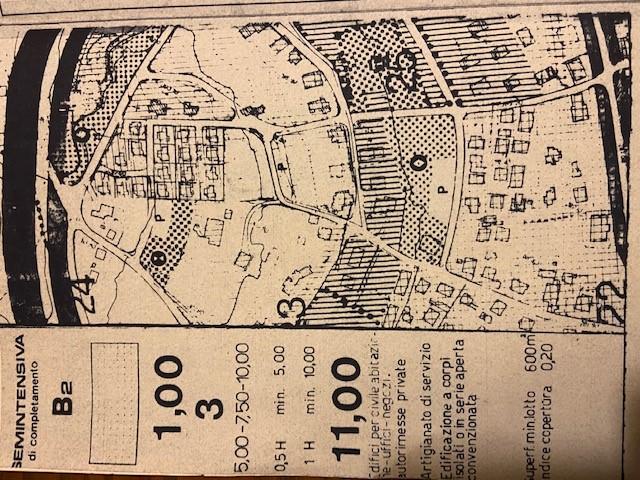 Planimetrie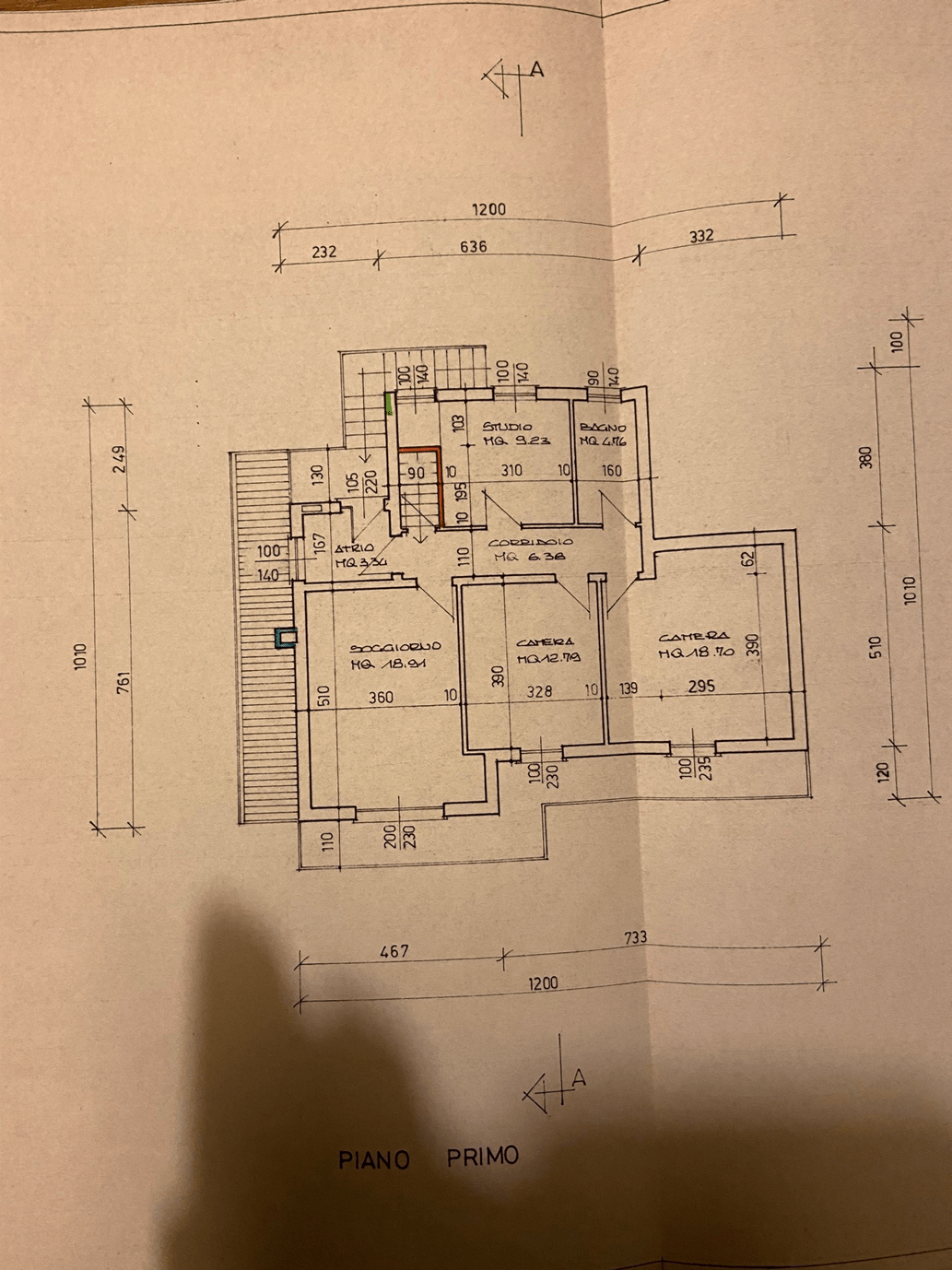 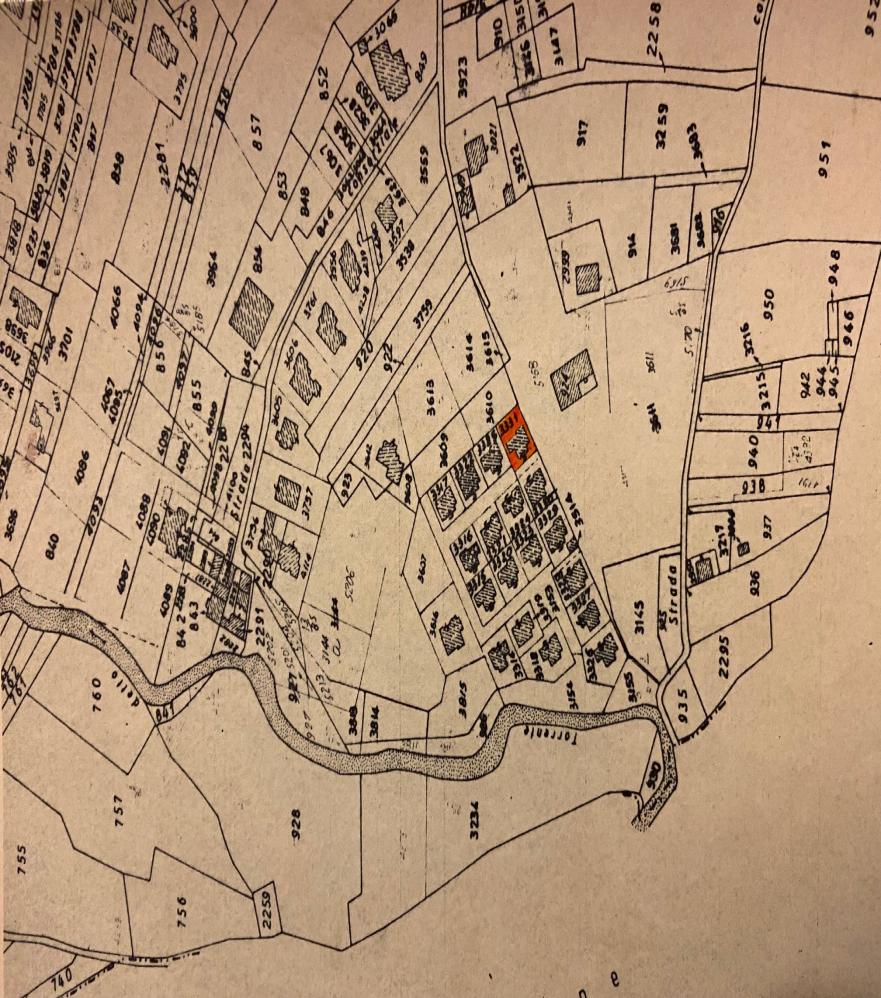 Fondsnummer 3331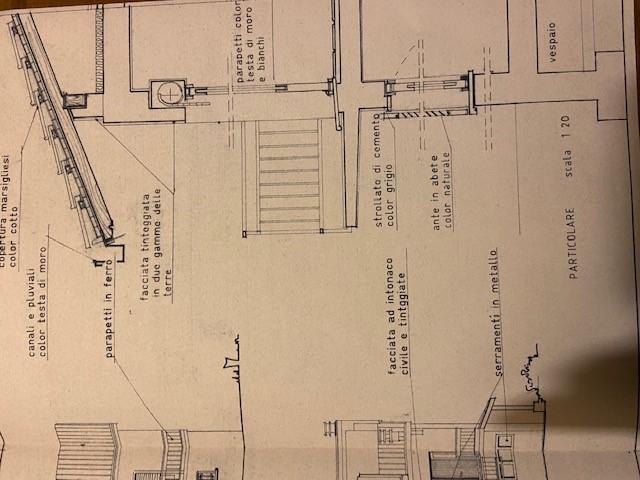 Bereich Dach- und Balkonfenster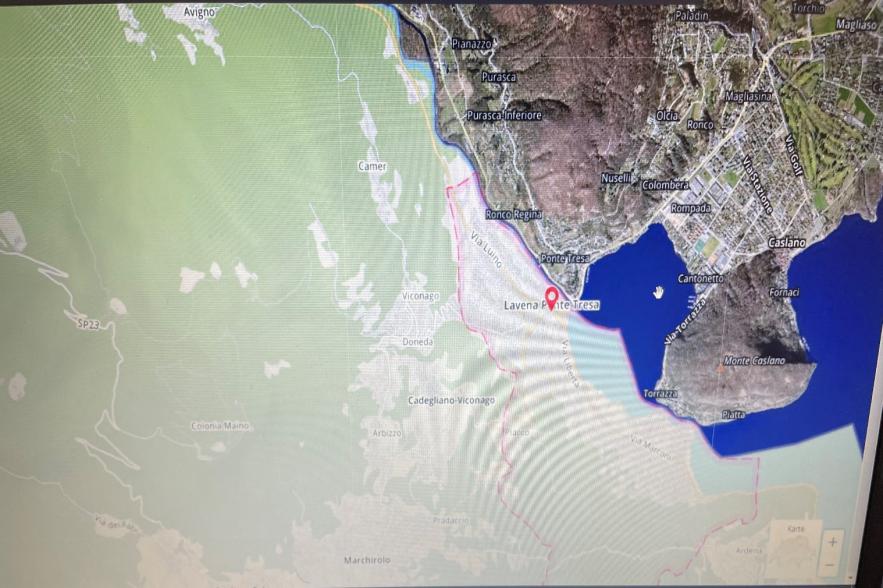 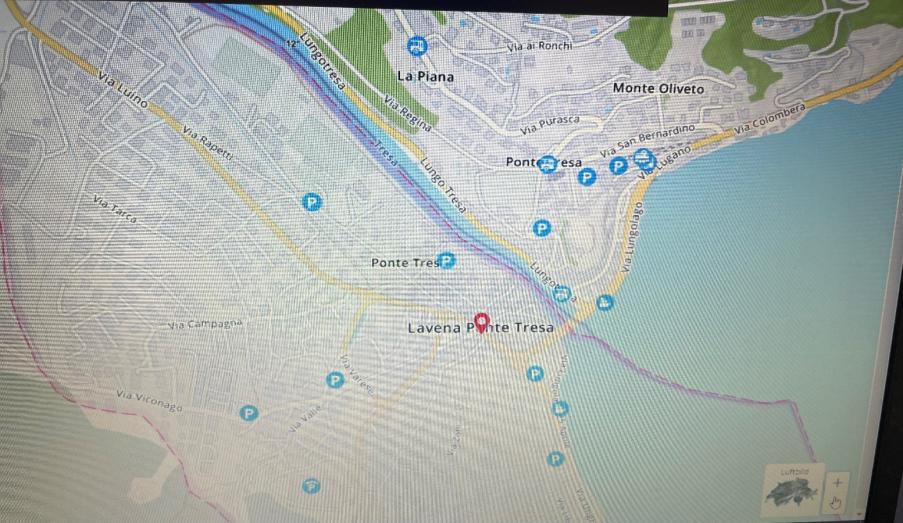        PONTE TRESA LAVENA  |   PONTE TRESA LAVENA (IT)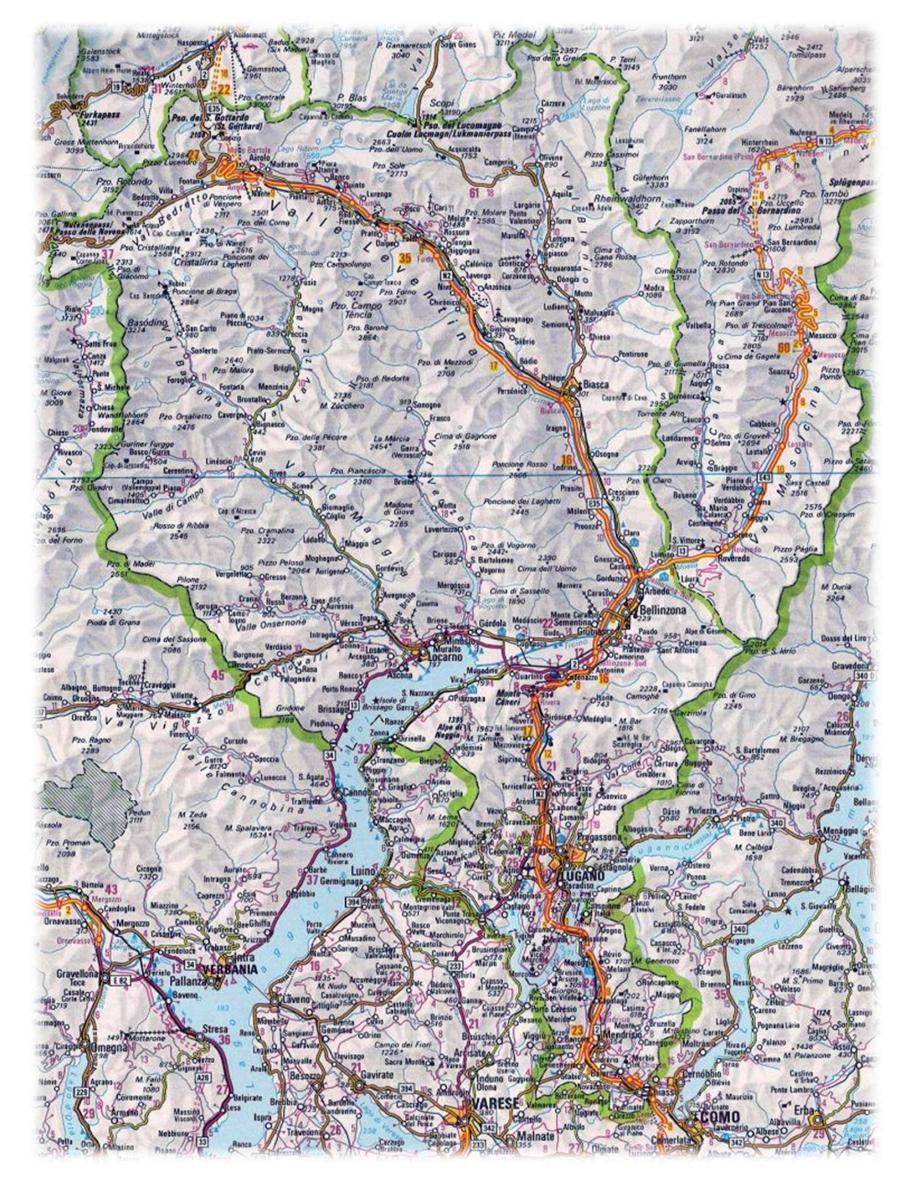 